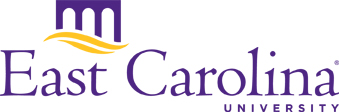 ECU Staff Senate AgendaThursday, November 14, 2013ECHI Auditorium3:00 pm – 5:00 pmCall to Order – Chair, Senator Garrett KillianREMINDER:  PLEASE REMEMBER YOUR DONATION FOR THE FAMILY WE ARE SPONSORING AT THANKSGIVING.Guest SpeakerTrish Goltermann of Student Veteran ServicesRoll Call – Senator Judy HavermannApproval of Minutes – Senator Judy HavermannExecutive Committee CommentsChair – Senator Garrett KillianChair Elect – Treasurer – Senator Lisa OrmondSecretary – Senator Judy HavermannCommittee Reports By-LawsCommunications and MarketingDiversityHuman ResourcesLeadership and Professional DevelopmentRewards and RecognitionScholarshipOld BusinessNominations/Election of Chair-Elect, Staff SenateNew BusinessAnnouncementsThe next Staff Senate meeting will be held Tuesday, December 17, 2013 in the East Carolina Heart Institute Conference Room.AdjournmentAttachments:  Approved Minutes of September 11, 2013		Overview of Student Veteran Services